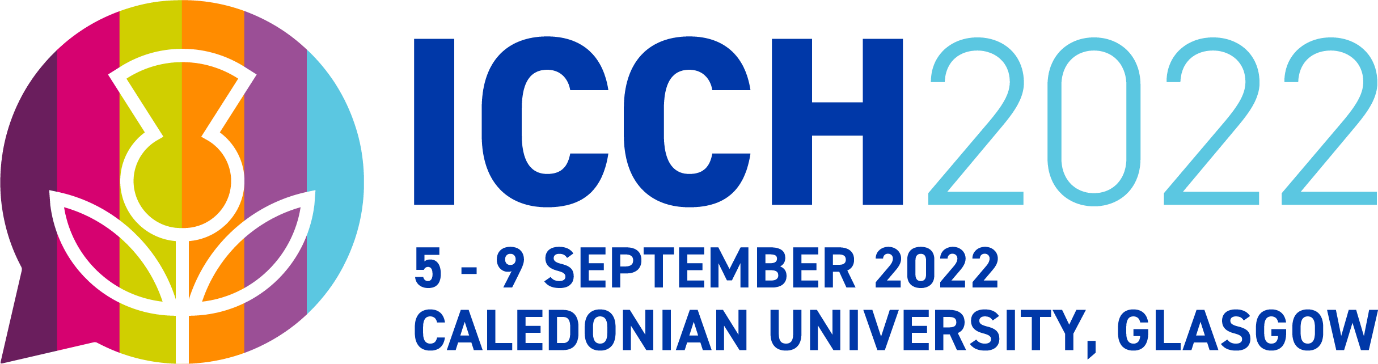 SCHOLARSHIP APPLICATIONFOR EACH MEMBERS WITH RESTRICTED FUNDINGWe are providing a number of scholarships for EACH members who are not able to afford the ICCH conference fees & have had a submission accepted for delivery at the conference.  We have already provided a highly reduced registration fee to the conference for EACH members, but we wish to provide further support for members who are unable to afford this fee & whose institutions do not provide financial support for the conference.There are a limited number of scholarships available, if accepted, usually a discount of 50% is offered per scholarship.  These will be allocated on a first-come first-served basis once applications have been screened.Interested members should fill out the form below and email it to info@each.international together with an accompanying letter from your institution.  Deadline for applications is Friday 29th July 2022, if you are selected to receive a scholarship you will be contacted shortly after this. Applicants will be chosen on a first come, first served basis.Date of application:Name:Institution:Country:Email address:Abstract title:Paper reference number:Name of institution: